Celková a lékařská anamnéza: Prodělal(a) jste někdy něco z níže uvedeného? (Prosím zaškrtněte). Pokud ano, uveďte podrobnosti v položce (30) Poznámky.POKYNY PRO VYPLNĚNÍ FORMULÁŘE ŽÁDOSTI O OSVĚDČENÍ ZDRAVOTNÍ ZPŮSOBILOSTI Formulář této žádosti a všechny přiložené formuláře zpráv budou zaslány úřadu vydávajícímu průkazy způsobilosti. Za všech okolností musí být respektováno lékařské tajemství.Žadatel by měl osobně a v úplnosti vyplnit všechny otázky (části) formuláře žádosti. Zápis musí být proveden velkými tiskacími písmeny pomocí kuličkového pera. Přípustné je rovněž vyplnění tohoto formuláře psacím strojem/tiskem Potřebujete-li k odpovědi na nějakou otázku více místa, měl by být k podání informace použit volný list papíru, opatřený jménem a podpisem žadatele a datem podpisu. Níže uvedené číslované pokyny se vztahují k číselným záhlavím formuláře žádosti o osvědčení zdravotní způsobilosti.Neúplné nebo nečitelné vyplnění žádosti může mít za následek její nepřijetí. Nepravdivé nebo zavádějící údaje nebo zamlčení důležité informace vztahující se k této žádosti mohou mít za následek trestní postih, odmítnutí této žádosti a/nebo odvolání kteréhokoli již vydaného osvědčení zdravotní způsobilosti.TISK: Pokud budete žádost tisknout, tiskněte oboustranně a pouze stranu 1 a 2 žádosti. 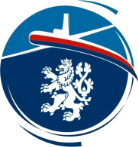 ŽÁDOST O VYDÁNÍ OSVĚDČENÍ ZDRAVOTNÍ ZPŮSOBILOSTI Vstupní		 Prodloužení / obnova platnostiŽÁDOST O VYDÁNÍ OSVĚDČENÍ ZDRAVOTNÍ ZPŮSOBILOSTI Vstupní		 Prodloužení / obnova platnostiŽÁDOST O VYDÁNÍ OSVĚDČENÍ ZDRAVOTNÍ ZPŮSOBILOSTI Vstupní		 Prodloužení / obnova platnostiŽÁDOST O VYDÁNÍ OSVĚDČENÍ ZDRAVOTNÍ ZPŮSOBILOSTI Vstupní		 Prodloužení / obnova platnostiŽÁDOST O VYDÁNÍ OSVĚDČENÍ ZDRAVOTNÍ ZPŮSOBILOSTI Vstupní		 Prodloužení / obnova platnostiŽÁDOST O VYDÁNÍ OSVĚDČENÍ ZDRAVOTNÍ ZPŮSOBILOSTI Vstupní		 Prodloužení / obnova platnostiŽÁDOST O VYDÁNÍ OSVĚDČENÍ ZDRAVOTNÍ ZPŮSOBILOSTI Vstupní		 Prodloužení / obnova platnostiŽÁDOST O VYDÁNÍ OSVĚDČENÍ ZDRAVOTNÍ ZPŮSOBILOSTI Vstupní		 Prodloužení / obnova platnostiŽÁDOST O VYDÁNÍ OSVĚDČENÍ ZDRAVOTNÍ ZPŮSOBILOSTI Vstupní		 Prodloužení / obnova platnostiŽÁDOST O VYDÁNÍ OSVĚDČENÍ ZDRAVOTNÍ ZPŮSOBILOSTI Vstupní		 Prodloužení / obnova platnostiŽÁDOST O VYDÁNÍ OSVĚDČENÍ ZDRAVOTNÍ ZPŮSOBILOSTI Vstupní		 Prodloužení / obnova platnostiŽÁDOST O VYDÁNÍ OSVĚDČENÍ ZDRAVOTNÍ ZPŮSOBILOSTI Vstupní		 Prodloužení / obnova platnostiŽÁDOST O VYDÁNÍ OSVĚDČENÍ ZDRAVOTNÍ ZPŮSOBILOSTI Vstupní		 Prodloužení / obnova platnostiŽÁDOST O VYDÁNÍ OSVĚDČENÍ ZDRAVOTNÍ ZPŮSOBILOSTI Vstupní		 Prodloužení / obnova platnostiŽÁDOST O VYDÁNÍ OSVĚDČENÍ ZDRAVOTNÍ ZPŮSOBILOSTI Vstupní		 Prodloužení / obnova platnostiŽÁDOST O VYDÁNÍ OSVĚDČENÍ ZDRAVOTNÍ ZPŮSOBILOSTI Vstupní		 Prodloužení / obnova platnostiŽÁDOST O VYDÁNÍ OSVĚDČENÍ ZDRAVOTNÍ ZPŮSOBILOSTI Vstupní		 Prodloužení / obnova platnostiŽÁDOST O VYDÁNÍ OSVĚDČENÍ ZDRAVOTNÍ ZPŮSOBILOSTI Vstupní		 Prodloužení / obnova platnostiŽÁDOST O VYDÁNÍ OSVĚDČENÍ ZDRAVOTNÍ ZPŮSOBILOSTI Vstupní		 Prodloužení / obnova platnostiŽÁDOST O VYDÁNÍ OSVĚDČENÍ ZDRAVOTNÍ ZPŮSOBILOSTI Vstupní		 Prodloužení / obnova platnostiVyplňujte hůlkovým písmem dle pokynů pro vyplnění                                                                                 Vyplňujte hůlkovým písmem dle pokynů pro vyplnění                                                                                 Vyplňujte hůlkovým písmem dle pokynů pro vyplnění                                                                                 Vyplňujte hůlkovým písmem dle pokynů pro vyplnění                                                                                 Vyplňujte hůlkovým písmem dle pokynů pro vyplnění                                                                                 Vyplňujte hůlkovým písmem dle pokynů pro vyplnění                                                                                 Vyplňujte hůlkovým písmem dle pokynů pro vyplnění                                                                                 Vyplňujte hůlkovým písmem dle pokynů pro vyplnění                                                                                 Vyplňujte hůlkovým písmem dle pokynů pro vyplnění                                                                                 Vyplňujte hůlkovým písmem dle pokynů pro vyplnění                                                                                 Vyplňujte hůlkovým písmem dle pokynů pro vyplnění                                                                                 Vyplňujte hůlkovým písmem dle pokynů pro vyplnění                                                                                 Vyplňujte hůlkovým písmem dle pokynů pro vyplnění                                                                                 VÁZÁNO LÉKAŘSKÝM TAJEMSTVÍMVÁZÁNO LÉKAŘSKÝM TAJEMSTVÍMVÁZÁNO LÉKAŘSKÝM TAJEMSTVÍMVÁZÁNO LÉKAŘSKÝM TAJEMSTVÍMVÁZÁNO LÉKAŘSKÝM TAJEMSTVÍMVÁZÁNO LÉKAŘSKÝM TAJEMSTVÍMVÁZÁNO LÉKAŘSKÝM TAJEMSTVÍMVÁZÁNO LÉKAŘSKÝM TAJEMSTVÍMVÁZÁNO LÉKAŘSKÝM TAJEMSTVÍM(1) Stát vydávající průkaz způsobilosti:(1) Stát vydávající průkaz způsobilosti:(1) Stát vydávající průkaz způsobilosti:(1) Stát vydávající průkaz způsobilosti:(1) Stát vydávající průkaz způsobilosti:(1) Stát vydávající průkaz způsobilosti:(1) Stát vydávající průkaz způsobilosti:(1) Stát vydávající průkaz způsobilosti:(2) Požadováno osvědčení zdravotní způsobilosti:(2) Požadováno osvědčení zdravotní způsobilosti:(2) Požadováno osvědčení zdravotní způsobilosti:(2) Požadováno osvědčení zdravotní způsobilosti:(2) Požadováno osvědčení zdravotní způsobilosti:(2) Požadováno osvědčení zdravotní způsobilosti:(2) Požadováno osvědčení zdravotní způsobilosti:(2) Požadováno osvědčení zdravotní způsobilosti:(2) Požadováno osvědčení zdravotní způsobilosti:(2) Požadováno osvědčení zdravotní způsobilosti:(2) Požadováno osvědčení zdravotní způsobilosti:(2) Požadováno osvědčení zdravotní způsobilosti:(2) Požadováno osvědčení zdravotní způsobilosti:(2) Požadováno osvědčení zdravotní způsobilosti: Třída 1 Třída 1 Třída 2 Třída 2 Třída 3 Třída 3 Třída 3 Třída 3 LAPL LAPL CC Ostatní Ostatní Ostatní(3) Jméno a příjmení:(3) Jméno a příjmení:(3) Jméno a příjmení:(3) Jméno a příjmení:(3) Jméno a příjmení:(3) Jméno a příjmení:(3) Jméno a příjmení:(3) Jméno a příjmení:(4) Dřívější příjmení:(4) Dřívější příjmení:(4) Dřívější příjmení:(4) Dřívější příjmení:(4) Dřívější příjmení:(4) Dřívější příjmení:(4) Dřívější příjmení:(4) Dřívější příjmení:(5) Datum narození (den/měsíc/rok):(5) Datum narození (den/měsíc/rok):(5) Datum narození (den/měsíc/rok):(5) Datum narození (den/měsíc/rok):(5) Datum narození (den/měsíc/rok):(5) Datum narození (den/měsíc/rok):(6) Pohlaví:(6) Pohlaví:(6) Pohlaví:(6) Pohlaví:(6) Pohlaví:(7) Registrační číslo:(7) Registrační číslo:(7) Registrační číslo:(7) Registrační číslo:(7) Registrační číslo:(7) Registrační číslo:(7) Registrační číslo:(7) Registrační číslo:(7) Registrační číslo:(7) Registrační číslo:(8) Typ požadovaného průkazu způsobilosti:(8) Typ požadovaného průkazu způsobilosti:(8) Typ požadovaného průkazu způsobilosti:(8) Typ požadovaného průkazu způsobilosti:(8) Typ požadovaného průkazu způsobilosti:(8) Typ požadovaného průkazu způsobilosti:(8) Typ požadovaného průkazu způsobilosti: Muž Muž Muž Žena Žena(9) Místo a země narození:(9) Místo a země narození:(9) Místo a země narození:(9) Místo a země narození:(9) Místo a země narození:(10) Státní příslušnost:(10) Státní příslušnost:(10) Státní příslušnost:(10) Státní příslušnost:(10) Státní příslušnost:(10) Státní příslušnost:(11) Poslední letecko-lékařské vyšetření:(11) Poslední letecko-lékařské vyšetření:(11) Poslední letecko-lékařské vyšetření:(11) Poslední letecko-lékařské vyšetření:(11) Poslední letecko-lékařské vyšetření:(11) Poslední letecko-lékařské vyšetření:(11) Poslední letecko-lékařské vyšetření:(11) Poslední letecko-lékařské vyšetření:(11) Poslední letecko-lékařské vyšetření:(11) Poslední letecko-lékařské vyšetření:(11) Poslední letecko-lékařské vyšetření:Datum:      Datum:      Datum:      Datum:      Datum:      Datum:      Místo:      Místo:      Místo:      Místo:      Místo:      (12) Trvalé bydliště nebo doručovací adresa, liší-li se od místa trvalého bydliště (ulice, číslo popisné, město, směrovací číslo, stát):(12) Trvalé bydliště nebo doručovací adresa, liší-li se od místa trvalého bydliště (ulice, číslo popisné, město, směrovací číslo, stát):(12) Trvalé bydliště nebo doručovací adresa, liší-li se od místa trvalého bydliště (ulice, číslo popisné, město, směrovací číslo, stát):(12) Trvalé bydliště nebo doručovací adresa, liší-li se od místa trvalého bydliště (ulice, číslo popisné, město, směrovací číslo, stát):(12) Trvalé bydliště nebo doručovací adresa, liší-li se od místa trvalého bydliště (ulice, číslo popisné, město, směrovací číslo, stát):(12) Trvalé bydliště nebo doručovací adresa, liší-li se od místa trvalého bydliště (ulice, číslo popisné, město, směrovací číslo, stát):(12) Trvalé bydliště nebo doručovací adresa, liší-li se od místa trvalého bydliště (ulice, číslo popisné, město, směrovací číslo, stát):(12) Trvalé bydliště nebo doručovací adresa, liší-li se od místa trvalého bydliště (ulice, číslo popisné, město, směrovací číslo, stát):(12) Trvalé bydliště nebo doručovací adresa, liší-li se od místa trvalého bydliště (ulice, číslo popisné, město, směrovací číslo, stát):(12) Trvalé bydliště nebo doručovací adresa, liší-li se od místa trvalého bydliště (ulice, číslo popisné, město, směrovací číslo, stát):(12) Trvalé bydliště nebo doručovací adresa, liší-li se od místa trvalého bydliště (ulice, číslo popisné, město, směrovací číslo, stát):(12) Trvalé bydliště nebo doručovací adresa, liší-li se od místa trvalého bydliště (ulice, číslo popisné, město, směrovací číslo, stát):(12) Trvalé bydliště nebo doručovací adresa, liší-li se od místa trvalého bydliště (ulice, číslo popisné, město, směrovací číslo, stát):(12) Trvalé bydliště nebo doručovací adresa, liší-li se od místa trvalého bydliště (ulice, číslo popisné, město, směrovací číslo, stát):(12) Trvalé bydliště nebo doručovací adresa, liší-li se od místa trvalého bydliště (ulice, číslo popisné, město, směrovací číslo, stát):(12) Trvalé bydliště nebo doručovací adresa, liší-li se od místa trvalého bydliště (ulice, číslo popisné, město, směrovací číslo, stát):(12) Trvalé bydliště nebo doručovací adresa, liší-li se od místa trvalého bydliště (ulice, číslo popisné, město, směrovací číslo, stát):(12) Trvalé bydliště nebo doručovací adresa, liší-li se od místa trvalého bydliště (ulice, číslo popisné, město, směrovací číslo, stát):(12) Trvalé bydliště nebo doručovací adresa, liší-li se od místa trvalého bydliště (ulice, číslo popisné, město, směrovací číslo, stát):(12) Trvalé bydliště nebo doručovací adresa, liší-li se od místa trvalého bydliště (ulice, číslo popisné, město, směrovací číslo, stát):(12) Trvalé bydliště nebo doručovací adresa, liší-li se od místa trvalého bydliště (ulice, číslo popisné, město, směrovací číslo, stát):(12) Trvalé bydliště nebo doručovací adresa, liší-li se od místa trvalého bydliště (ulice, číslo popisné, město, směrovací číslo, stát):(13) Telefon:(13) Telefon:(13) Telefon:(13) Telefon:(14) Mobilní telefon:(14) Mobilní telefon:(14) Mobilní telefon:(14) Mobilní telefon:(14) Mobilní telefon:(15) Email:(15) Email:(15) Email:(15) Email:(15) Email:(15) Email:(15) Email:(15) Email:(15) Email:(15) Email:(15) Email:(15) Email:(15) Email:(16) Povolání (hlavní):(16) Povolání (hlavní):(16) Povolání (hlavní):(16) Povolání (hlavní):(16) Povolání (hlavní):(16) Povolání (hlavní):(16) Povolání (hlavní):(16) Povolání (hlavní):(16) Povolání (hlavní):(17) Zaměstnavatel:(17) Zaměstnavatel:(17) Zaměstnavatel:(17) Zaměstnavatel:(17) Zaměstnavatel:(17) Zaměstnavatel:(17) Zaměstnavatel:(17) Zaměstnavatel:(17) Zaměstnavatel:(17) Zaměstnavatel:(17) Zaměstnavatel:(17) Zaměstnavatel:(17) Zaměstnavatel:(18) Vlastněné průkazy způsobilosti (typ):(18) Vlastněné průkazy způsobilosti (typ):(18) Vlastněné průkazy způsobilosti (typ):(18) Vlastněné průkazy způsobilosti (typ):(18) Vlastněné průkazy způsobilosti (typ):(18) Vlastněné průkazy způsobilosti (typ):(18) Vlastněné průkazy způsobilosti (typ):(18) Vlastněné průkazy způsobilosti (typ):(18) Vlastněné průkazy způsobilosti (typ):(19) Jakékoli omezení v průkazu /osvědčení zdravotní  způsobilosti:(19) Jakékoli omezení v průkazu /osvědčení zdravotní  způsobilosti:(19) Jakékoli omezení v průkazu /osvědčení zdravotní  způsobilosti:(19) Jakékoli omezení v průkazu /osvědčení zdravotní  způsobilosti:(19) Jakékoli omezení v průkazu /osvědčení zdravotní  způsobilosti:(19) Jakékoli omezení v průkazu /osvědčení zdravotní  způsobilosti:(19) Jakékoli omezení v průkazu /osvědčení zdravotní  způsobilosti:(19) Jakékoli omezení v průkazu /osvědčení zdravotní  způsobilosti:(19) Jakékoli omezení v průkazu /osvědčení zdravotní  způsobilosti:(19) Jakékoli omezení v průkazu /osvědčení zdravotní  způsobilosti:(19) Jakékoli omezení v průkazu /osvědčení zdravotní  způsobilosti:(19) Jakékoli omezení v průkazu /osvědčení zdravotní  způsobilosti:(19) Jakékoli omezení v průkazu /osvědčení zdravotní  způsobilosti:Stát vydání:      Stát vydání:      Stát vydání:      Stát vydání:      Stát vydání:      Stát vydání:      Stát vydání:      Stát vydání:      Stát vydání:       NE NE NE NE NE NE NE NE NE NE NE NE NEČíslo průkazu:      Číslo průkazu:      Číslo průkazu:      Číslo průkazu:      Číslo průkazu:      Číslo průkazu:      Číslo průkazu:      Číslo průkazu:      Číslo průkazu:       ANO / Podrobnosti:       ANO / Podrobnosti:       ANO / Podrobnosti:       ANO / Podrobnosti:       ANO / Podrobnosti:       ANO / Podrobnosti:       ANO / Podrobnosti:       ANO / Podrobnosti:       ANO / Podrobnosti:       ANO / Podrobnosti:       ANO / Podrobnosti:       ANO / Podrobnosti:       ANO / Podrobnosti:      (20) Bylo vám někdy osvědčení zdravotní způsobilosti odmítnuto,  pozastaveno nebo zrušeno jakýmkoliv úřadem vydávajícím průkazy způsobilosti?(20) Bylo vám někdy osvědčení zdravotní způsobilosti odmítnuto,  pozastaveno nebo zrušeno jakýmkoliv úřadem vydávajícím průkazy způsobilosti?(20) Bylo vám někdy osvědčení zdravotní způsobilosti odmítnuto,  pozastaveno nebo zrušeno jakýmkoliv úřadem vydávajícím průkazy způsobilosti?(20) Bylo vám někdy osvědčení zdravotní způsobilosti odmítnuto,  pozastaveno nebo zrušeno jakýmkoliv úřadem vydávajícím průkazy způsobilosti?(20) Bylo vám někdy osvědčení zdravotní způsobilosti odmítnuto,  pozastaveno nebo zrušeno jakýmkoliv úřadem vydávajícím průkazy způsobilosti?(20) Bylo vám někdy osvědčení zdravotní způsobilosti odmítnuto,  pozastaveno nebo zrušeno jakýmkoliv úřadem vydávajícím průkazy způsobilosti?(20) Bylo vám někdy osvědčení zdravotní způsobilosti odmítnuto,  pozastaveno nebo zrušeno jakýmkoliv úřadem vydávajícím průkazy způsobilosti?(20) Bylo vám někdy osvědčení zdravotní způsobilosti odmítnuto,  pozastaveno nebo zrušeno jakýmkoliv úřadem vydávajícím průkazy způsobilosti?(20) Bylo vám někdy osvědčení zdravotní způsobilosti odmítnuto,  pozastaveno nebo zrušeno jakýmkoliv úřadem vydávajícím průkazy způsobilosti?(20) Bylo vám někdy osvědčení zdravotní způsobilosti odmítnuto,  pozastaveno nebo zrušeno jakýmkoliv úřadem vydávajícím průkazy způsobilosti?(20) Bylo vám někdy osvědčení zdravotní způsobilosti odmítnuto,  pozastaveno nebo zrušeno jakýmkoliv úřadem vydávajícím průkazy způsobilosti?(20) Bylo vám někdy osvědčení zdravotní způsobilosti odmítnuto,  pozastaveno nebo zrušeno jakýmkoliv úřadem vydávajícím průkazy způsobilosti?(20) Bylo vám někdy osvědčení zdravotní způsobilosti odmítnuto,  pozastaveno nebo zrušeno jakýmkoliv úřadem vydávajícím průkazy způsobilosti?(20) Bylo vám někdy osvědčení zdravotní způsobilosti odmítnuto,  pozastaveno nebo zrušeno jakýmkoliv úřadem vydávajícím průkazy způsobilosti?(20) Bylo vám někdy osvědčení zdravotní způsobilosti odmítnuto,  pozastaveno nebo zrušeno jakýmkoliv úřadem vydávajícím průkazy způsobilosti?(20) Bylo vám někdy osvědčení zdravotní způsobilosti odmítnuto,  pozastaveno nebo zrušeno jakýmkoliv úřadem vydávajícím průkazy způsobilosti?(20) Bylo vám někdy osvědčení zdravotní způsobilosti odmítnuto,  pozastaveno nebo zrušeno jakýmkoliv úřadem vydávajícím průkazy způsobilosti?(20) Bylo vám někdy osvědčení zdravotní způsobilosti odmítnuto,  pozastaveno nebo zrušeno jakýmkoliv úřadem vydávajícím průkazy způsobilosti?(20) Bylo vám někdy osvědčení zdravotní způsobilosti odmítnuto,  pozastaveno nebo zrušeno jakýmkoliv úřadem vydávajícím průkazy způsobilosti?(20) Bylo vám někdy osvědčení zdravotní způsobilosti odmítnuto,  pozastaveno nebo zrušeno jakýmkoliv úřadem vydávajícím průkazy způsobilosti?(20) Bylo vám někdy osvědčení zdravotní způsobilosti odmítnuto,  pozastaveno nebo zrušeno jakýmkoliv úřadem vydávajícím průkazy způsobilosti?(20) Bylo vám někdy osvědčení zdravotní způsobilosti odmítnuto,  pozastaveno nebo zrušeno jakýmkoliv úřadem vydávajícím průkazy způsobilosti? NE ANO / Datum:       / Země:       ANO / Datum:       / Země:       ANO / Datum:       / Země:       ANO / Datum:       / Země:       ANO / Datum:       / Země:       ANO / Datum:       / Země:       ANO / Datum:       / Země:       ANO / Datum:       / Země:       ANO / Datum:       / Země:       ANO / Datum:       / Země:       ANO / Datum:       / Země:       ANO / Datum:       / Země:       ANO / Datum:       / Země:       ANO / Datum:       / Země:       ANO / Datum:       / Země:       ANO / Datum:       / Země:       ANO / Datum:       / Země:       ANO / Datum:       / Země:       ANO / Datum:       / Země:       ANO / Datum:       / Země:       ANO / Datum:       / Země:      Podrobnosti:      Podrobnosti:      Podrobnosti:      Podrobnosti:      Podrobnosti:      Podrobnosti:      Podrobnosti:      Podrobnosti:      Podrobnosti:      Podrobnosti:      Podrobnosti:      Podrobnosti:      Podrobnosti:      Podrobnosti:      Podrobnosti:      Podrobnosti:      Podrobnosti:      Podrobnosti:      Podrobnosti:      Podrobnosti:      Podrobnosti:      (21) Celkový počet letových hodin:(21) Celkový počet letových hodin:(21) Celkový počet letových hodin:(21) Celkový počet letových hodin:(21) Celkový počet letových hodin:(21) Celkový počet letových hodin:(21) Celkový počet letových hodin: N/A N/A(22) Počet letových hodin od poslední letecko-lékařské prohlídky:(22) Počet letových hodin od poslední letecko-lékařské prohlídky:(22) Počet letových hodin od poslední letecko-lékařské prohlídky:(22) Počet letových hodin od poslední letecko-lékařské prohlídky:(22) Počet letových hodin od poslední letecko-lékařské prohlídky:(22) Počet letových hodin od poslední letecko-lékařské prohlídky:(22) Počet letových hodin od poslední letecko-lékařské prohlídky:(22) Počet letových hodin od poslední letecko-lékařské prohlídky:(22) Počet letových hodin od poslední letecko-lékařské prohlídky:(22) Počet letových hodin od poslední letecko-lékařské prohlídky:(22) Počet letových hodin od poslední letecko-lékařské prohlídky:(22) Počet letových hodin od poslední letecko-lékařské prohlídky: N/A      hod        hod        hod        hod        hod        hod        hod        hod        hod        hod        hod        hod        hod        hod        hod        hod        hod        hod        hod        hod        hod        hod  (23) V současnosti létám na letadle třídy /typu:(23) V současnosti létám na letadle třídy /typu:(23) V současnosti létám na letadle třídy /typu:(23) V současnosti létám na letadle třídy /typu:(23) V současnosti létám na letadle třídy /typu:(23) V současnosti létám na letadle třídy /typu:(23) V současnosti létám na letadle třídy /typu:(23) V současnosti létám na letadle třídy /typu:(23) V současnosti létám na letadle třídy /typu:(23) V současnosti létám na letadle třídy /typu:(23) V současnosti létám na letadle třídy /typu:(23) V současnosti létám na letadle třídy /typu:(23) V současnosti létám na letadle třídy /typu:(23) V současnosti létám na letadle třídy /typu:(23) V současnosti létám na letadle třídy /typu:(23) V současnosti létám na letadle třídy /typu:(23) V současnosti létám na letadle třídy /typu:(23) V současnosti létám na letadle třídy /typu:(23) V současnosti létám na letadle třídy /typu:(23) V současnosti létám na letadle třídy /typu:(23) V současnosti létám na letadle třídy /typu: N/A(24) Zapojení do letecké nehody / incidentu od posledního lékařského vyšetření?(24) Zapojení do letecké nehody / incidentu od posledního lékařského vyšetření?(24) Zapojení do letecké nehody / incidentu od posledního lékařského vyšetření?(24) Zapojení do letecké nehody / incidentu od posledního lékařského vyšetření?(24) Zapojení do letecké nehody / incidentu od posledního lékařského vyšetření?(24) Zapojení do letecké nehody / incidentu od posledního lékařského vyšetření?(24) Zapojení do letecké nehody / incidentu od posledního lékařského vyšetření?(24) Zapojení do letecké nehody / incidentu od posledního lékařského vyšetření?(24) Zapojení do letecké nehody / incidentu od posledního lékařského vyšetření?(24) Zapojení do letecké nehody / incidentu od posledního lékařského vyšetření?(24) Zapojení do letecké nehody / incidentu od posledního lékařského vyšetření?(24) Zapojení do letecké nehody / incidentu od posledního lékařského vyšetření?(24) Zapojení do letecké nehody / incidentu od posledního lékařského vyšetření?(24) Zapojení do letecké nehody / incidentu od posledního lékařského vyšetření?(24) Zapojení do letecké nehody / incidentu od posledního lékařského vyšetření?(24) Zapojení do letecké nehody / incidentu od posledního lékařského vyšetření?(24) Zapojení do letecké nehody / incidentu od posledního lékařského vyšetření?(24) Zapojení do letecké nehody / incidentu od posledního lékařského vyšetření?(24) Zapojení do letecké nehody / incidentu od posledního lékařského vyšetření?(24) Zapojení do letecké nehody / incidentu od posledního lékařského vyšetření?(24) Zapojení do letecké nehody / incidentu od posledního lékařského vyšetření? N/A ANO / Datum:       / Země:       ANO / Datum:       / Země:       ANO / Datum:       / Země:       ANO / Datum:       / Země:       ANO / Datum:       / Země:       ANO / Datum:       / Země:       ANO / Datum:       / Země:       ANO / Datum:       / Země:       ANO / Datum:       / Země:       ANO / Datum:       / Země:       ANO / Datum:       / Země:       ANO / Datum:       / Země:       ANO / Datum:       / Země:       ANO / Datum:       / Země:       ANO / Datum:       / Země:       ANO / Datum:       / Země:       ANO / Datum:       / Země:       ANO / Datum:       / Země:       ANO / Datum:       / Země:       ANO / Datum:       / Země:       ANO / Datum:       / Země:       ANO / Datum:       / Země:      Podrobnosti:      Podrobnosti:      Podrobnosti:      Podrobnosti:      Podrobnosti:      Podrobnosti:      Podrobnosti:      Podrobnosti:      Podrobnosti:      Podrobnosti:      Podrobnosti:      Podrobnosti:      Podrobnosti:      Podrobnosti:      Podrobnosti:      Podrobnosti:      Podrobnosti:      Podrobnosti:      Podrobnosti:      Podrobnosti:      Podrobnosti:      Podrobnosti:      (25) Požadovaný druh létání:(25) Požadovaný druh létání:(25) Požadovaný druh létání:(25) Požadovaný druh létání:(25) Požadovaný druh létání:(25) Požadovaný druh létání: N/A N/A N/A(26) Druh současného provozu:  (26) Druh současného provozu:  (26) Druh současného provozu:  (26) Druh současného provozu:  (26) Druh současného provozu:   jednopilotní	 vícepilotní jednopilotní	 vícepilotní jednopilotní	 vícepilotní jednopilotní	 vícepilotní jednopilotní	 vícepilotní jednopilotní	 vícepilotní jednopilotní	 vícepilotní jednopilotní	 vícepilotní	Současná činnost ŘLP:	Současná činnost ŘLP:	Současná činnost ŘLP:	Současná činnost ŘLP:	Současná činnost ŘLP: TWR 	 Radar 	 Jiná	 TWR 	 Radar 	 Jiná	 TWR 	 Radar 	 Jiná	 TWR 	 Radar 	 Jiná	 TWR 	 Radar 	 Jiná	 TWR 	 Radar 	 Jiná	 TWR 	 Radar 	 Jiná	 TWR 	 Radar 	 Jiná	(27) Pijete alkohol?(27) Pijete alkohol?(27) Pijete alkohol?(27) Pijete alkohol?(27) Pijete alkohol?(27) Pijete alkohol?(27) Pijete alkohol?(27) Pijete alkohol?(27) Pijete alkohol?(28) Kouříte?(28) Kouříte?(28) Kouříte?(28) Kouříte?(28) Kouříte?(28) Kouříte?(28) Kouříte?(28) Kouříte?(28) Kouříte?(28) Kouříte?(28) Kouříte?(28) Kouříte?(28) Kouříte? NE 	 NE 	 NE 	 NE 	 NE 	 NE 	 NE 	 NE 	 NE 	 NE, přestal jsem.	/ Uveďte datum:       NE, přestal jsem.	/ Uveďte datum:       NE, přestal jsem.	/ Uveďte datum:       NE, přestal jsem.	/ Uveďte datum:       NE, přestal jsem.	/ Uveďte datum:       NE, přestal jsem.	/ Uveďte datum:       NE, přestal jsem.	/ Uveďte datum:       NE, přestal jsem.	/ Uveďte datum:       NE, přestal jsem.	/ Uveďte datum:       NE, přestal jsem.	/ Uveďte datum:       NE, přestal jsem.	/ Uveďte datum:       NE, přestal jsem.	/ Uveďte datum:       NE, přestal jsem.	/ Uveďte datum:       ANO – uveďte množství:       ANO – uveďte množství:       ANO – uveďte množství:       ANO – uveďte množství:       ANO – uveďte množství:       ANO – uveďte množství:       ANO – uveďte množství:       ANO – uveďte množství:       ANO – uveďte množství:       ANO / Uveďte druh kuřiva a množství:       ANO / Uveďte druh kuřiva a množství:       ANO / Uveďte druh kuřiva a množství:       ANO / Uveďte druh kuřiva a množství:       ANO / Uveďte druh kuřiva a množství:       ANO / Uveďte druh kuřiva a množství:       ANO / Uveďte druh kuřiva a množství:       ANO / Uveďte druh kuřiva a množství:       ANO / Uveďte druh kuřiva a množství:       ANO / Uveďte druh kuřiva a množství:       ANO / Uveďte druh kuřiva a množství:       ANO / Uveďte druh kuřiva a množství:       ANO / Uveďte druh kuřiva a množství:      (28) Užíváte v současnosti nějaké léky?(28) Užíváte v současnosti nějaké léky?(28) Užíváte v současnosti nějaké léky?(28) Užíváte v současnosti nějaké léky?(28) Užíváte v současnosti nějaké léky?(28) Užíváte v současnosti nějaké léky?(28) Užíváte v současnosti nějaké léky?(28) Užíváte v současnosti nějaké léky?(28) Užíváte v současnosti nějaké léky?(28) Užíváte v současnosti nějaké léky?(28) Užíváte v současnosti nějaké léky?(28) Užíváte v současnosti nějaké léky?(28) Užíváte v současnosti nějaké léky?(28) Užíváte v současnosti nějaké léky?(28) Užíváte v současnosti nějaké léky?(28) Užíváte v současnosti nějaké léky?(28) Užíváte v současnosti nějaké léky?(28) Užíváte v současnosti nějaké léky?(28) Užíváte v současnosti nějaké léky?(28) Užíváte v současnosti nějaké léky?(28) Užíváte v současnosti nějaké léky?(28) Užíváte v současnosti nějaké léky? NE NE NE NE NE NE NE NE NE NE NE NE NE NE NE NE NE NE NE NE NE NE ANO – uveďte lék, dávku, datum počátku léčby a důvod:  ANO – uveďte lék, dávku, datum počátku léčby a důvod:  ANO – uveďte lék, dávku, datum počátku léčby a důvod:  ANO – uveďte lék, dávku, datum počátku léčby a důvod:  ANO – uveďte lék, dávku, datum počátku léčby a důvod:  ANO – uveďte lék, dávku, datum počátku léčby a důvod:  ANO – uveďte lék, dávku, datum počátku léčby a důvod:  ANO – uveďte lék, dávku, datum počátku léčby a důvod:  ANO – uveďte lék, dávku, datum počátku léčby a důvod:  ANO – uveďte lék, dávku, datum počátku léčby a důvod:  ANO – uveďte lék, dávku, datum počátku léčby a důvod:  ANO – uveďte lék, dávku, datum počátku léčby a důvod:  ANO – uveďte lék, dávku, datum počátku léčby a důvod:  ANO – uveďte lék, dávku, datum počátku léčby a důvod:  ANO – uveďte lék, dávku, datum počátku léčby a důvod:  ANO – uveďte lék, dávku, datum počátku léčby a důvod:  ANO – uveďte lék, dávku, datum počátku léčby a důvod:  ANO – uveďte lék, dávku, datum počátku léčby a důvod:  ANO – uveďte lék, dávku, datum počátku léčby a důvod:  ANO – uveďte lék, dávku, datum počátku léčby a důvod:  ANO – uveďte lék, dávku, datum počátku léčby a důvod:  ANO – uveďte lék, dávku, datum počátku léčby a důvod: ANONEANONEANONERodinný výskyt:ANONE101 Oční obtíže/ oční operace112 Poruchy nosu, krku a řeči123 Malárie nebo jiná tropická nemoc170 Srdeční nemoci102 Brýle a/nebo kontaktní čočky někdy nošené 113 Poranění hlavy nebo bezvědomí124 Pozitivní test HIV171 Vysoký krevní tlak102 Brýle a/nebo kontaktní čočky někdy nošené 114 Časté nebo těžké bolesti hlavy125 Pohlavně přenosné onemocnění172 Vysoká hladina cholesterolu103 Změna předpisu brýlí od posledního lékařského vyšetření115 Závratě nebo záchvaty mdlob126 Porucha spánku/syndrome apnoe173 Epilepsie103 Změna předpisu brýlí od posledního lékařského vyšetření116 Bezvědomí z jakékoli příčiny127 Svalové a kosterní nemoci/poškození174 Duševní nemoci104 Alergie nebo senná rýmy117 Neurologické poruchy, mrtvice, epilepsie, křeče, obrny atd.128 Jiné nemoci nebo poranění175 Diabetes mellitus105 Astma nebo plicní nemoc117 Neurologické poruchy, mrtvice, epilepsie, křeče, obrny atd.129 Přijetí do nemocnice176 Tuberkulóza106 Srdeční nebo cévní potíže118 Psychologické/duševní potíže jakéhokoli druhu130 Návštěva u praktického lékaře od posledního lékařského vyšetření177 Alergie/astma/ekzém107 Vysoký nebo nízký krevní tlakHigh or low blood pressure118 Psychologické/duševní potíže jakéhokoli druhu130 Návštěva u praktického lékaře od posledního lékařského vyšetření178 Dědičné nemoci108 Ledvinový kámen nebo krev v moči119 Abusus alkoholu, omamných látek131 Zamítnutí životní pojistky179 Glaukomm109 Diabetes mell., hormonální poruchy120 Sebevražedný pokus132 Zamítnutí průkazu pilota/průkazu ŘLPPouze ženy:Pouze ženy:Pouze ženy:110 Žaludeční, jaterní, střevní potíže121 Kinetóza vyžadující léčení133 Vyřazení z vojenské služby ze zdravotních důvodůPouze ženy:Pouze ženy:Pouze ženy:110 Žaludeční, jaterní, střevní potíže121 Kinetóza vyžadující léčení133 Vyřazení z vojenské služby ze zdravotních důvodů150 Gynekologické, menstruační problémy111 Nedoslýchavost nebo ušní problémy122 Anémie/srpkovitost červených krvinek/jiné poruchy krve134 Přiznání důchodu nebo náhrady po poranění nebo nemoci151 Jste těhotná?(30) Poznámky: Pokud byly uvedeny již dříve a nedošlo ke změně, poznamenejte to.(30) Poznámky: Pokud byly uvedeny již dříve a nedošlo ke změně, poznamenejte to.(30) Poznámky: Pokud byly uvedeny již dříve a nedošlo ke změně, poznamenejte to.(30) Poznámky: Pokud byly uvedeny již dříve a nedošlo ke změně, poznamenejte to.(30) Poznámky: Pokud byly uvedeny již dříve a nedošlo ke změně, poznamenejte to.(30) Poznámky: Pokud byly uvedeny již dříve a nedošlo ke změně, poznamenejte to.(30) Poznámky: Pokud byly uvedeny již dříve a nedošlo ke změně, poznamenejte to.(30) Poznámky: Pokud byly uvedeny již dříve a nedošlo ke změně, poznamenejte to.(30) Poznámky: Pokud byly uvedeny již dříve a nedošlo ke změně, poznamenejte to.(30) Poznámky: Pokud byly uvedeny již dříve a nedošlo ke změně, poznamenejte to.(30) Poznámky: Pokud byly uvedeny již dříve a nedošlo ke změně, poznamenejte to.(30) Poznámky: Pokud byly uvedeny již dříve a nedošlo ke změně, poznamenejte to.(31) PROHLÁŠENÍ: Prohlašuji tímto, že jsem pečlivě zvážil výše uvedené odpovědi a že jsou podle mého nejlepšího přesvědčení úplné a správné a že jsem nezatajil žádnou důležitou informaci nebo neuvedl žádné zavádějící údaje. Jsem si vědom, že pokud bych uvedl jakýkoli nepravdivý nebo zavádějící údaj související s touto žádostí, nebo nedal souhlas k poskytnutí doplňujících lékařských informací, může mi úřad vydávající průkazy způsobilosti odmítnout vydat osvědčení zdravotní způsobilosti, nebo mi může odebrat kterékoli již vystavené osvědčení zdravotní způsobilosti, aniž by tím byla dotčena další opatření, vyplývající z národních právních předpisů.SOUHLAS S POSKYTNUTÍM LÉKAŘSKÝCH INFORMACÍ. Tímto dávám souhlas k poskytnutí všech informací obsažených v této zprávě a kterémkoli nebo všech doplňcích, určenému leteckému lékaři (AME)  a v případě potřeby posudkovému  lékaři úřadu vydávajícímu průkazy způsobilosti, s vědomím, že tyto dokumenty nebo elektronicky uchované údaje budou použity pro vyhotovení osvědčení zdravotní způsobilosti a zůstanou majetkem úřadu vydávajícího průkazy způsobilosti, za předpokladu, že já nebo můj lékař k nim budeme mít přístup v souladu s platnou právní úpravou. Za všech okolností bude dodržováno lékařské tajemství.Datum:      Podpis žadatele: ____________________________________	Podpis AME / posudkového lékaře: ____________________________________	 1.	ÚŘAD VYDÁVAJÍCÍ PRŮKAZY ZPŮSOBILOSTI: Uveďte jméno země, k níž je tato žádost určena.19.	omezení průkazu způsobilosti/osvědčení zdravotní způsobilosti:Zaškrtněte příslušné políčko a uveďte podrobnosti o jakémkoliv omezení ve vašem průkazu způsobilosti/osvědčeních zdravotní způsobilosti, např. vidění, barvocit, bezpečnostní pilot atd. 2.	POŽADOVÁNO osvědčení zdravotní způsobilosti:Zaškrtněte příslušné políčko.
1. třída: Profesionální pilot
2. třída: Soukromý pilot
3. třída: ŘLP20.	odmítnutí, POZASTAVENÍ nebo zrušení osvědčení zdravotní způsobilosti:Zaškrtněte políčko „ANO“, pokud vám bylo někdy osvědčení zdravotní způsobilosti odmítnuto, pozastaveno nebo zrušeno, i když jen dočasně. V případě odpovědi ANO, uveďte datum (den/měsíc/rok) a zemi, ve které se tak stalo.3.	Jméno a příjmení: 	Uveďte příjmení a křestní jméno. Křestní jména uvádějte maximálně 3.21.   celkový počet letových hodin:Uveďte celkový počet nalétaných hodin. Pro příslušníky ŘLP zaškrtněte políčko N/A.4.	dřívější příjmení: 	Pokud se vaše příjmení nebo rodné jméno z nějakého důvodu změnilo, uveďte dřívější příjmení.22.	počet letových hodin od poslední lékařské prohlídky:Uveďte počet nalétaných hodin od poslední lékařské prohlídky. Pro příslušníky ŘLP zaškrtněte políčko N/A.5.	datum narození:Uveďte v pořadí den/měsíc/rok23.	v současnosti létám na letadlech třídy/typu:Uveďte název hlavního letadla, na kterém v současnosti létáte, např. Boeing 737, Cessna 150 atd.  Pro příslušníky ŘLP zaškrtněte políčko N/A.6.	pohlaví:Zaškrtněte příslušné políčko.24.	Nějaká letecká nehoda / incident od posledního lékařského vyšetření:Pokud je zaškrtnuto políčko „ANO“, uveďte datum (den/měsíc/rok) a zemi, kde k nehodě/incidentu došlo. 7.	registrační číslo:Uveďte registrační číslo, které Vám přidělil úřad vydávající průkazy způsobilosti.Ti, kdo žádají poprvé, uvedou „žádné“.25.	požadovaný druh létání:	Uveďte, zda u aerolinií, v nepravidelné dopravě, jednopilotní, obchodní letecké dopravě, přepravě cestujících, zemědělství, rekreační atd. Pro příslušníky ŘLP zaškrtněte políčko N/A8.	typ požadovaného průkazu způsobilosti:Uveďte druh požadovaného průkazu podle následujícího seznamu:	Průkaz způsobilosti dopravního pilota
	Průkaz způsobilosti pilota ve vícečlenné posádce
	Průkaz způsobilosti obchodního pilota / přístrojová kvalifikace
	Průkaz způsobilosti obchodního pilotaPrůkaz způsobilosti řídícího letového provozu
Průkaz způsobilosti soukromého pilota / přístrojová kvalifikace
Průkaz způsobilosti soukromého pilota
Průkaz způsobilosti pilota kluzáků
Průkaz způsobilosti pilota balónů
Průkaz způsobilosti pilota lehkých letadel, a zda se jedná o letadlo s pevnými křídly / vrtulník / obojí26.	v současnosti létám jako:Zaškrtněte příslušné políčko k uvedení, zda létáte jako sólo pilot či nikoli. Pro příslušníky ŘLP zaškrtněte příslušné políčko k uvedení, zda pracujete na: věži (TWR), radaru, jiná činnost ŘLP8.	typ požadovaného průkazu způsobilosti:Uveďte druh požadovaného průkazu podle následujícího seznamu:	Průkaz způsobilosti dopravního pilota
	Průkaz způsobilosti pilota ve vícečlenné posádce
	Průkaz způsobilosti obchodního pilota / přístrojová kvalifikace
	Průkaz způsobilosti obchodního pilotaPrůkaz způsobilosti řídícího letového provozu
Průkaz způsobilosti soukromého pilota / přístrojová kvalifikace
Průkaz způsobilosti soukromého pilota
Průkaz způsobilosti pilota kluzáků
Průkaz způsobilosti pilota balónů
Průkaz způsobilosti pilota lehkých letadel, a zda se jedná o letadlo s pevnými křídly / vrtulník / obojí27.	pijete alkohol?	Zaškrtněte příslušné políčko. Pokud ano, uveďte týdenní konzumaci, např. 2 litry piva.8.	typ požadovaného průkazu způsobilosti:Uveďte druh požadovaného průkazu podle následujícího seznamu:	Průkaz způsobilosti dopravního pilota
	Průkaz způsobilosti pilota ve vícečlenné posádce
	Průkaz způsobilosti obchodního pilota / přístrojová kvalifikace
	Průkaz způsobilosti obchodního pilotaPrůkaz způsobilosti řídícího letového provozu
Průkaz způsobilosti soukromého pilota / přístrojová kvalifikace
Průkaz způsobilosti soukromého pilota
Průkaz způsobilosti pilota kluzáků
Průkaz způsobilosti pilota balónů
Průkaz způsobilosti pilota lehkých letadel, a zda se jedná o letadlo s pevnými křídly / vrtulník / obojí28.	kouříte?Zaškrtněte příslušné políčko. Uveďte, jaký druh kuřiva v současnosti kouříte (cigarety, doutníky, dýmku) a množství (např. 2 doutníky denně, dýmku – čtvrt kila týdně).8.	typ požadovaného průkazu způsobilosti:Uveďte druh požadovaného průkazu podle následujícího seznamu:	Průkaz způsobilosti dopravního pilota
	Průkaz způsobilosti pilota ve vícečlenné posádce
	Průkaz způsobilosti obchodního pilota / přístrojová kvalifikace
	Průkaz způsobilosti obchodního pilotaPrůkaz způsobilosti řídícího letového provozu
Průkaz způsobilosti soukromého pilota / přístrojová kvalifikace
Průkaz způsobilosti soukromého pilota
Průkaz způsobilosti pilota kluzáků
Průkaz způsobilosti pilota balónů
Průkaz způsobilosti pilota lehkých letadel, a zda se jedná o letadlo s pevnými křídly / vrtulník / obojí29.	užíváte V současnosti nějaké léky?Pokud „ANO“, uveďte podrobnosti – název, dávkování atd. Uveďte i medikaci, nepředepsanou lékařem.9.	místo A ZEMĚ narození:Uveďte obec a zemi narození.celková a lékařská anamnéza:Všechny položky pod touto hlavičkou od čísla 101 do 179 včetně by měly obsahovat odpověď „ANO“ nebo „NE“. Měl byste zaškrtnout „ANO“, jestliže jste kdy měl uvedené potíže a popsat je s uvedením přibližného data v políčku (30) poznámky. Všechny položené otázky jsou z lékařského hlediska významné, i když to nemusí být zřejmé. Položky pod čísly 170–179 se týkají rodinné anamnézy a položky pod čísly 150–151 by měly být vyplněny pouze žadatelkami.Pokud byly informace uvedeny v předchozí žádosti a váš stav se nezměnil, můžete uvést „Oznámeno dříve, poté žádné změny“. Přesto byste měli zaškrtnout „ANO“ u příslušné otázky. Neuvádějte náhodná běžná onemocnění, jako je nachlazení.10.	Státní příslušnost:Uveďte název země státní příslušnosti.celková a lékařská anamnéza:Všechny položky pod touto hlavičkou od čísla 101 do 179 včetně by měly obsahovat odpověď „ANO“ nebo „NE“. Měl byste zaškrtnout „ANO“, jestliže jste kdy měl uvedené potíže a popsat je s uvedením přibližného data v políčku (30) poznámky. Všechny položené otázky jsou z lékařského hlediska významné, i když to nemusí být zřejmé. Položky pod čísly 170–179 se týkají rodinné anamnézy a položky pod čísly 150–151 by měly být vyplněny pouze žadatelkami.Pokud byly informace uvedeny v předchozí žádosti a váš stav se nezměnil, můžete uvést „Oznámeno dříve, poté žádné změny“. Přesto byste měli zaškrtnout „ANO“ u příslušné otázky. Neuvádějte náhodná běžná onemocnění, jako je nachlazení.11.	poslední letecko-lékařské vyšetření:Uveďte datum (den, měsíc, rok) a místo (město, země). U vstupní žádosti uveďte ´žádná´.celková a lékařská anamnéza:Všechny položky pod touto hlavičkou od čísla 101 do 179 včetně by měly obsahovat odpověď „ANO“ nebo „NE“. Měl byste zaškrtnout „ANO“, jestliže jste kdy měl uvedené potíže a popsat je s uvedením přibližného data v políčku (30) poznámky. Všechny položené otázky jsou z lékařského hlediska významné, i když to nemusí být zřejmé. Položky pod čísly 170–179 se týkají rodinné anamnézy a položky pod čísly 150–151 by měly být vyplněny pouze žadatelkami.Pokud byly informace uvedeny v předchozí žádosti a váš stav se nezměnil, můžete uvést „Oznámeno dříve, poté žádné změny“. Přesto byste měli zaškrtnout „ANO“ u příslušné otázky. Neuvádějte náhodná běžná onemocnění, jako je nachlazení.12.	Trvalé bydliště nebo doručovací adresa, liší-li se od místa trvalého bydliště:Uveďte adresu trvalého bydliště nebo adresu pro doručování, pokud se liší od trvalého bydliště.celková a lékařská anamnéza:Všechny položky pod touto hlavičkou od čísla 101 do 179 včetně by měly obsahovat odpověď „ANO“ nebo „NE“. Měl byste zaškrtnout „ANO“, jestliže jste kdy měl uvedené potíže a popsat je s uvedením přibližného data v políčku (30) poznámky. Všechny položené otázky jsou z lékařského hlediska významné, i když to nemusí být zřejmé. Položky pod čísly 170–179 se týkají rodinné anamnézy a položky pod čísly 150–151 by měly být vyplněny pouze žadatelkami.Pokud byly informace uvedeny v předchozí žádosti a váš stav se nezměnil, můžete uvést „Oznámeno dříve, poté žádné změny“. Přesto byste měli zaškrtnout „ANO“ u příslušné otázky. Neuvádějte náhodná běžná onemocnění, jako je nachlazení.16.	povolání (HLAVNÍ):Uveďte své hlavní zaměstnání.celková a lékařská anamnéza:Všechny položky pod touto hlavičkou od čísla 101 do 179 včetně by měly obsahovat odpověď „ANO“ nebo „NE“. Měl byste zaškrtnout „ANO“, jestliže jste kdy měl uvedené potíže a popsat je s uvedením přibližného data v políčku (30) poznámky. Všechny položené otázky jsou z lékařského hlediska významné, i když to nemusí být zřejmé. Položky pod čísly 170–179 se týkají rodinné anamnézy a položky pod čísly 150–151 by měly být vyplněny pouze žadatelkami.Pokud byly informace uvedeny v předchozí žádosti a váš stav se nezměnil, můžete uvést „Oznámeno dříve, poté žádné změny“. Přesto byste měli zaškrtnout „ANO“ u příslušné otázky. Neuvádějte náhodná běžná onemocnění, jako je nachlazení.17.	zaměstnavatel:Je-li vaším hlavním povoláním pilot/pracovník ŘLP, uveďte zaměstnavatele; zaměstnáváte-li sám sebe, uveďte „SÁM“.celková a lékařská anamnéza:Všechny položky pod touto hlavičkou od čísla 101 do 179 včetně by měly obsahovat odpověď „ANO“ nebo „NE“. Měl byste zaškrtnout „ANO“, jestliže jste kdy měl uvedené potíže a popsat je s uvedením přibližného data v políčku (30) poznámky. Všechny položené otázky jsou z lékařského hlediska významné, i když to nemusí být zřejmé. Položky pod čísly 170–179 se týkají rodinné anamnézy a položky pod čísly 150–151 by měly být vyplněny pouze žadatelkami.Pokud byly informace uvedeny v předchozí žádosti a váš stav se nezměnil, můžete uvést „Oznámeno dříve, poté žádné změny“. Přesto byste měli zaškrtnout „ANO“ u příslušné otázky. Neuvádějte náhodná běžná onemocnění, jako je nachlazení.18.	VLASTNĚNÉ průkazY způsobilosti (TYP):	Uveďte typ průkazů, kterých jste držitelem. 
Uveďte číslo a zemi vydání. 
Nejste-li držitelem žádného průkazu způsobilosti, uveďte ´žádný´.31.	prohlášení a souhlas k získání a poskytnutí informace:Nepodepisujte ani nedatujte toto prohlášení dřív, než vás k tomu vyzve AME/GMP, který bude svědkem a současně se Vám podepíše.